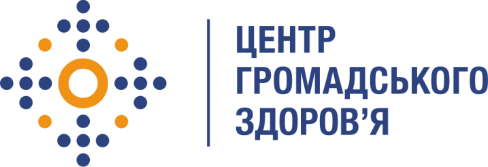 Державна установа 
«Центр громадського здоров’я Міністерства охорони здоров’я України» оголошує конкурс на відбір консультанта для проведення тренінгу «Підготовка клінічних наставників в рамках впровадження сучасних режимів  лікування лікарсько стійкого туберкульозу (ЛС ТБ) з урахуванням рекомендацій ВООЗ 2020 року» в рамках програми Глобального фонду по боротьбі зі СНІДом, туберкульозом та малярією.Назва позиції: консультант для проведення тренінгу «Підготовка клінічних наставників в рамках впровадження сучасних режимів  лікування лікарсько стійкого туберкульозу (ЛС ТБ) з урахуванням рекомендацій ВООЗ 2020 року»  Рівень зайнятості: частковаІнформація щодо установи:Головним завданнями Державної установи «Центр громадського здоров’я Міністерства охорони здоров’я України» (далі – Центр є діяльність у сфері громадського здоров’я. Центр виконує лікувально-профілактичні, науково-практичні та організаційно-методичні функції у сфері охорони здоров’я з метою забезпечення якості лікування хворих на соціально небезпечні захворювання, зокрема ВІЛ/СНІД, туберкульоз, наркозалежність, вірусні гепатити тощо, попередження захворювань в контексті розбудови системи громадського здоров’я. Центр приймає участь в розробці регуляторної політики і взаємодіє з іншими міністерствами, науково-дослідними установами, міжнародними установами та громадськими організаціями, що працюють в сфері громадського здоров’я та протидії соціально небезпечним захворюванням.Основні обов'язки:Проведення сесії тренінгу «Інтерактивний майстер-клас: Навички коучінгу та ефективної комунікації в наставницької діяльності» в рамках тренінгу «Підготовка клінічних наставників в рамках впровадження сучасних режимів  лікування лікарсько стійкого туберкульозу (ЛС ТБ) з урахуванням рекомендацій ВООЗ 2020 року» для лікарів фтизіатрів.  Вимоги до професійної компетентності:Вища освітаДосвід практичної діяльності в галузі психології (коучинг, комунікація) не менше 5-ти років;Досвід проведення бізнес семінарів/тренінгів впродовж останніх 3-х років (буде перевагою);Досвід розробки навчальних матеріалів та проведення тренінгів з питань коучінгу, наставництва  (буде перевагою).Резюме мають бути надіслані електронною поштою на електронну адресу: vacancies@phc.org.ua. В темі листа, будь ласка, зазначте: «172-2020  консультант для проведення тренінгу «Підготовка клінічних наставників в рамках впровадження сучасних режимів  лікування лікарсько стійкого туберкульозу (ЛС ТБ) з урахуванням рекомендацій ВООЗ 2020 року»Термін подання документів – до 12.09.2020 року, реєстрація документів 
завершується о 18:00.За результатами відбору резюме успішні кандидати будуть запрошені до участі у співбесіді. У зв’язку з великою кількістю заявок, ми будемо контактувати лише з кандидатами, запрошеними на співбесіду. Умови завдання та контракту можуть бути докладніше обговорені під час співбесіди.Державна установа «Центр громадського здоров’я Міністерства охорони здоров’я України»  залишає за собою право повторно розмістити оголошення про вакансію, скасувати конкурс на заміщення вакансії, запропонувати посаду зі зміненими обов’язками чи з іншою тривалістю контракту.